FFESSM – CD LOIRE PLONGEE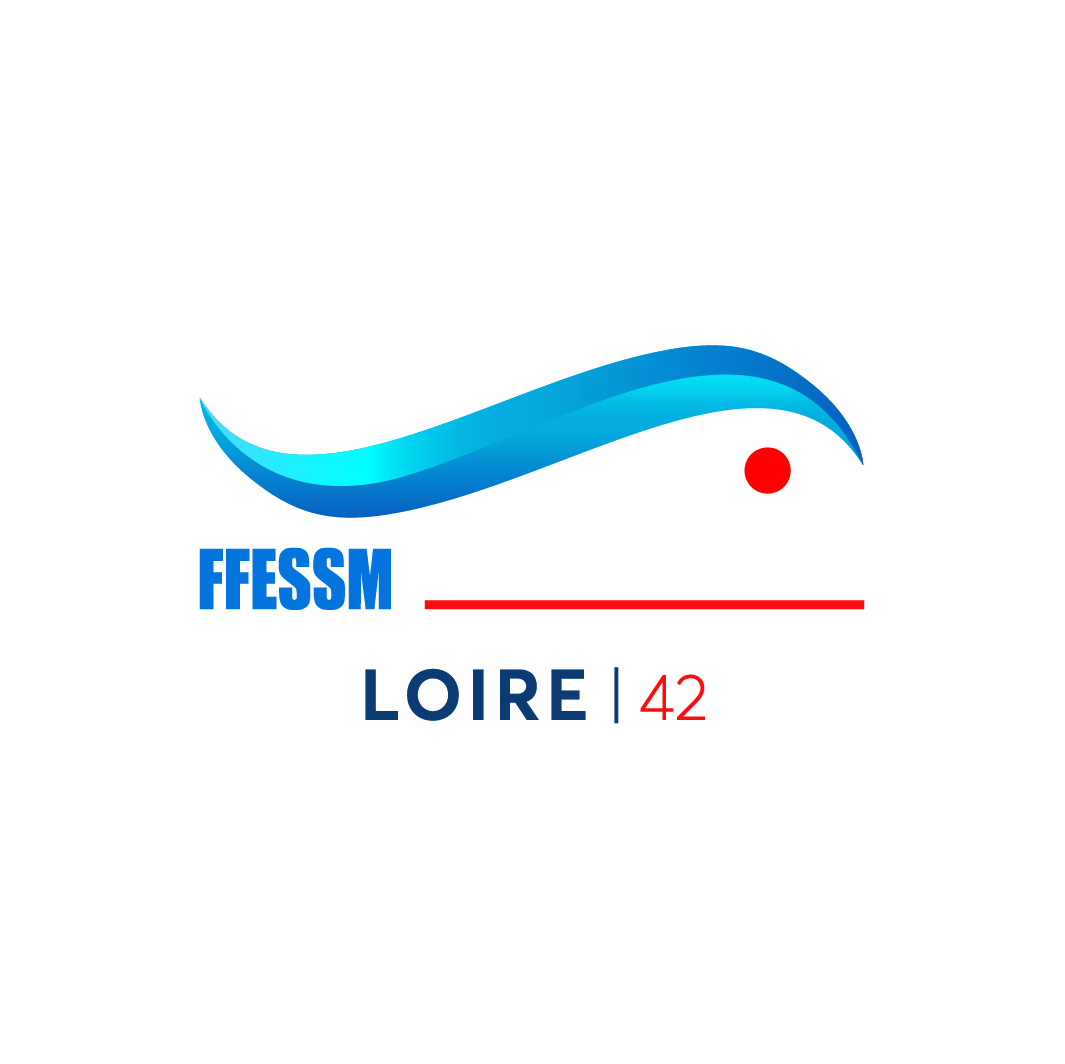 David CARTAILLER47 Bd Normandie Niemen42100 Saint-EtienneTel : 06 51 71 17 23ctd42@loireplongee.orgNOM, Prénom :	………………………………………………………………….... Adresse postale :	…………………………………………………………………....	…………………………………………………………………....Adresse courriel :	…………………………………………………………………....Téléphone :	…………………………………………………………………....Club d’appartenance :	…………………………………………………………………....Nom de votre tuteur :	…………………………………………………………………....Tel de votre tuteur :	…………………………………………………………………....Mail de votre tuteur :	…………………………………………………………………....Procédure d’inscriptionJoindre une copie lisible numérique des documents de plongée suivants :Licence 2020 ou 2021Certificat médical en coursCarte CMAS N2, N3 ou GP FFESSM (être majeur)  Carte RIFA Plongée12 plongées en autonomie au moment de l’examen pour les N2Joindre un chèque de 80 € à l’ordre de « CD Loire plongée »Remettre l’ensemble du dossier au responsable technique ClubLe responsable technique Club envoie l’ensemble des dossiers complets et conformes avant le 03/10/2020 par courrier à DavidModalités pratiques	Travail en salle et repas du samedi et dimanche inclus